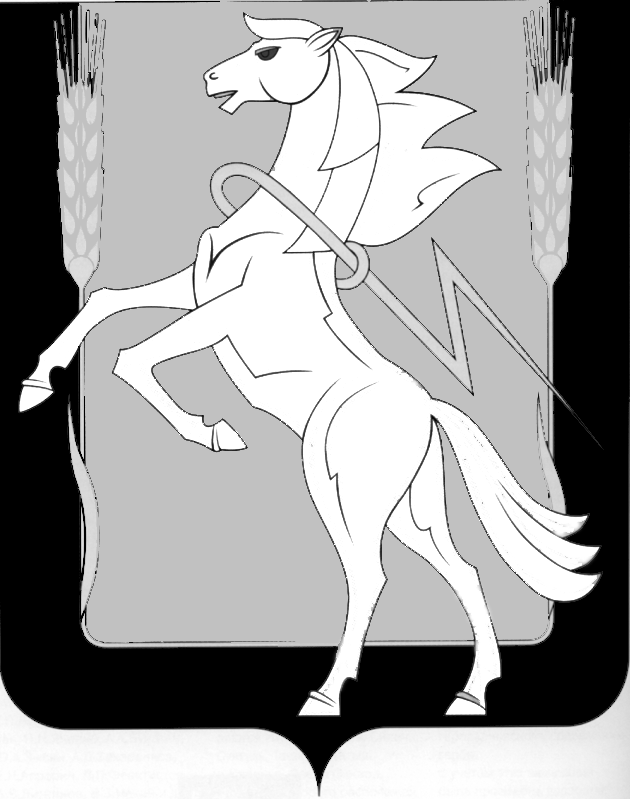 Администрация Полетаевского сельского поселенияСосновского муниципального района Челябинской областиП О С Т А Н О В Л Е Н И Е от «____» _______2023 года №____Об утверждении Программы профилактикирисков причинения вреда (ущерба)  охраняемым закономценностям в рамках муниципального контроля в сфере благоустройства на территории Полетаевского сельского поселения на 2024 годВ соответствии со статьей 44 Федерального закона от 31 июля 2021 г. № 248-ФЗ «О государственном контроле (надзоре) и муниципальном контроле в Российской Федерации», постановлением Правительства Российской Федерации от 25 июня 2021 г.  № 990 «Об утверждении Правил разработки и утверждения контрольными (надзорными) органами программы профилактики рисков причинения вреда (ущерба) охраняемым законом ценностям», Уставом муниципального образования «Полетаевское сельское поселение» администрация Полетаевского сельского поселения, ПОСТАНОВЛЯЕТ:1. Утвердить Программу профилактики рисков причинения вреда (ущерба)  охраняемым законом ценностям в рамках муниципального контроля в сфере благоустройства на территории Полетаевского сельского поселения на 2024 год.2. Настоящее постановление вступает в силу со дня его принятия и подлежит размещению на официальном сайте администрации Полетаевского сельского поселения.3. Контроль за исполнением настоящего постановления возложить на начальника по хозяйственной части администрации Полетаевского сельского поселения Стабулита А.С.Глава Полетаевского сельского поселения                                                                                  Е.Я. Лаврова				                  	              Программа профилактикирисков причинения вреда (ущерба)  охраняемым закономценностям в рамках муниципального контроля всфере благоустройства на территории Полетаевскогосельского поселения на 2024 годНастоящая программа разработана в соответствии со статьей 44 Федерального закона от 31 июля 2021 г. № 248-ФЗ «О государственном контроле (надзоре) и муниципальном контроле в Российской Федерации» (далее – Федеральный закон № 248-ФЗ), постановлением Правительства Российской Федерации от 25 июня 2021 г.    № 990 «Об утверждении Правил разработки и утверждения контрольными (надзорными) органами программы профилактики рисков причинения вреда (ущерба) охраняемым законом ценностям» (далее - постановление Правительства РФ от 25.06.2021 г. № 990) и предусматривает комплекс мероприятий по профилактике рисков причинения вреда (ущерба) охраняемым законом ценностям при осуществлении муниципального контроля в сфере благоустройства на территории Полетаевского сельского поселения.ПАСПОРТРаздел 1. Анализ и оценка состояния подконтрольной сферы.Мониторинг состояния подконтрольных субъектов выявил, что ключевыми и наиболее значимыми рисками являются нарушения, предусмотренные Правилами благоустройства территории муниципального образования «Полетаевское сельское поселение», а именно – нарушение запретов. Одной из причин вышеуказанных нарушений является различное толкование юридическими лицами и индивидуальными предпринимателями Правил благоустройства территории муниципального образования «Полетаевское сельское поселение» и позиция подконтрольных субъектов о необязательности соблюдения этих требований.Проведение профилактических мероприятий, направленных                           на соблюдение подконтрольными субъектами обязательных требований Правил благоустройства территории муниципального образования «Полетаевское сельское поселение», на побуждение подконтрольных субъектов к добросовестности, будет способствовать повышению их ответственности, а также снижению количества совершаемых нарушений. Раздел 2. Цели и задачи реализации программы профилактики рисков причинения вреда (ущерба)Основными целями Программы профилактики рисков причинения вреда (ущерба)  являются:1) Стимулирование добросовестного соблюдения обязательных требований всеми контролируемыми лицами;2) Устранение условий, причин и факторов, способных привести к нарушениям обязательных требований Правил благоустройства Полетаевского сельского поселения;3) Снижение рисков причинения вреда (ущерба) охраняемым законом ценностям;4) Информирование субъектов контроля о видах правонарушений, в т.ч. типичных наиболее частых, рекомендаций по их недопущению и устранению.Программа профилактики направлена на решение следующих задач:повышение прозрачности деятельности контрольного (надзорного) органа; уменьшение необоснованной административной нагрузки, возлагаемой на контролируемых лиц; повышение уровня правовой грамотности контролируемых лиц посредством консультирования и информирования, проведения профилактических визитов;повышение доступности и качества правовой информации, в том числе с использованием социальных сетей, средств массовой информации;повышение правовой грамотности и коммуникативных навыков инспекторского состава для выстраивания партнёрских отношений с контролируемыми  лицами, основанных на стремлении инспектора оказать поддержку в соблюдении обязательных требований.  Раздел 3. Перечень профилактических мероприятий, сроки (периодичность) их проведения Раздел 4. Показатели результативности и эффективности программы профилактики рисков причинения вреда (ущерба)Для оценки эффективности и результативности программы профилактики рисков причинения вреда (ущерба) используются следующие оценки показателей:По окончании года администрация Полетаевского сельского поселения подводит итоги реализации программы профилактики рисков причинения вреда (ущерба), размещая отчёт на сайте администрации сельского поселения не позднее февраля 2025 года.Утверждена постановлением администрацииПолетаевского сельского поселенияот «___»______2023г.Наименование программы Программа профилактики рисков причинения вреда (ущерба)  охраняемым законом ценностям в рамках муниципального контроля в сфере благоустройства на территории Полетаевского сельского поселения на 2024 год (далее – Программа профилактики)Правовые основания разработки программы Федеральный закон № 248-ФЗ;Постановление Правительства РФ от 25.06.2021 г. № 990Разработчик программы Администрация Полетаевского сельского поселенияСроки и этапы реализации программы 2024 годИсточники финансирования Не требует финансированияОжидаемые конечные результаты реализации программы Устранение условий, причин и факторов, способных привести к нарушениям обязательных требований и (или) причинению вреда (ущерба) охраняемым законом ценностям№ п/п№ п/пНаименование и форма проведения мероприятияСрок исполненияСтруктурное подразделение, и (или) должностные лица контрольного (надзорного) органа, ответственные за их реализациюСпособ реализации1. Информирование1. Информирование1. Информирование1. Информирование1. Информирование1. Информирование1.1.Размещение на официальном сайте контрольного (надзорного) органа и актуализация следующей информации:Размещение на официальном сайте контрольного (надзорного) органа и актуализация следующей информации:Размещение на официальном сайте контрольного (надзорного) органа и актуализация следующей информации:Размещение на официальном сайте контрольного (надзорного) органа и актуализация следующей информации:1.1.1.1.тексты нормативных правовых актов, регулирующих осуществление муниципального контроля;не позднее 16.01.2024 г.актуализация ежемесячно Должностные лица администрации Полетаевского сельского поселенияпосредством размещения информации в разделе «муниципальный контроль» на официальном сайте 1.2.1.2.сведения об изменениях, внесенных в нормативные правовые акты, регулирующие осуществление муниципального контроля, о сроках и порядке их вступления в силу;не позднее 16.01.2024 года, актуализация ежемесячноДолжностные лица администрации Полетаевского сельского поселенияпосредством размещения информации в разделе «муниципальный контроль» на официальном сайте 1.3.1.3.перечень нормативных правовых актов с указанием структурных единиц этих актов, содержащих обязательные требования, оценка соблюдения которых является предметом контроля, а также информация о мерах ответственности, применяемых при нарушении обязательных требований, с текстами в действующей редакции;не позднее 16.01.2024 г.,актуализация ежемесячноДолжностные лица администрации Полетаевского сельского поселенияпосредством размещения информации в разделе «муниципальный контроль» на официальном сайте 1.4.1.4.перечень индикаторов риска нарушения обязательных требований, порядок отнесения объектов контроля к категориям риска;16.01.2024 г.далее актуализация по мере необходимостиДолжностные лица администрации Полетаевского сельского поселенияпосредством размещения информации в разделе «муниципальный контроль» на официальном сайте администрации1.6.1.6.реестр объектов контроляне позднее 16.01.2024 г., далее актуализация по мере необходимостиДолжностные лица администрации Полетаевского сельского поселенияпосредством размещения информации в разделе «муниципальный контроль» на официальном сайте администрации1.7.1.7.программа профилактики рисков причинения вреда (ущерба) не позднее 23.12.2023 г.,далее актуализация по мере необходимостиДолжностные лица администрации Полетаевского сельского поселенияпосредством размещения информации в разделе «муниципальный контроль» на официальном сайте администрации1.8.1.8.исчерпывающий перечень сведений, которые могут запрашиваться администрацией Полетаевского сельского поселения у контролируемого лица;16.01.2024 г.далее актуализация ежемесячноДолжностные лица администрации Полетаевского сельского поселенияпосредством размещения информации в разделе «муниципальный контроль» на официальном сайте администрации1.9.1.9.сведения о способах получения консультаций по вопросам соблюдения обязательных требований (по телефону, на личном приеме либо в ходе проведения профилактического мероприятияне позднее 16.01.2024 г.Должностные лица администрации Полетаевского сельского поселенияпосредством размещения информации в разделе «муниципальный контроль» на официальном сайте администрации1.10.1.10.доклады о муниципальном контроле;I квартал 2024 год Должностные лица администрации Полетаевского сельского поселенияпосредством размещения информации в разделе «муниципальный контроль» на официальном сайте администрации1.10.1.10.доклады о муниципальном контроле;I квартал 2024 год Должностные лица администрации Полетаевского сельского поселения2. Объявление предостережения2. Объявление предостережения2. Объявление предостережения2. Объявление предостережения2. Объявление предостережения2. Объявление предостережения2.1.2.1.выдача контролируемым лицам предостережения о недопустимости нарушения обязательных требований постоянно по мере необходимостиДолжностные лица администрации Полетаевского сельского поселенияпосредством выдачи предостережения и заполнения ЕРКНМ 3. Консультирование3. Консультирование3. Консультирование3. Консультирование3. Консультирование3. Консультирование3.3.разъяснение по вопросам:положений нормативных правовых актов, муниципальных правовых актов содержащих обязательные требования, оценка соблюдения которых осуществляется в рамках муниципального контроля;положений нормативных правовых актов, муниципальных правовых актов, регламентирующих порядок осуществления муниципального контроля;порядка обжалования решений уполномоченных органов, действий (бездействия) должностных лиц осуществляющих муниципальный контроль;выполнения предписания, выданного по итогам контрольного (надзорного) мероприятия.постоянно по мере поступления обращенийДолжностные лица администрации Полетаевского сельского поселенияустно, письменно, посредством ВКС, посредством размещения письменных ответов на запросы по электронной почте3.3.разъяснение по вопросам:положений нормативных правовых актов, муниципальных правовых актов содержащих обязательные требования, оценка соблюдения которых осуществляется в рамках муниципального контроля;положений нормативных правовых актов, муниципальных правовых актов, регламентирующих порядок осуществления муниципального контроля;порядка обжалования решений уполномоченных органов, действий (бездействия) должностных лиц осуществляющих муниципальный контроль;выполнения предписания, выданного по итогам контрольного (надзорного) мероприятия.постоянно по мере поступления обращенийДолжностные лица администрации Полетаевского сельского поселения6. 6. Информирование об итогах реализации программы профилактики рисков причинения вреда (ущерба)Информирование об итогах реализации программы профилактики рисков причинения вреда (ущерба)Информирование об итогах реализации программы профилактики рисков причинения вреда (ущерба)Информирование об итогах реализации программы профилактики рисков причинения вреда (ущерба)размещение отчета об итогах реализации программы профилактики рисков причинения вреда (ущерба)Февраль 2024 года.Должностные лица администрации Полетаевского сельского поселенияпосредством размещения информации в разделе «муниципальный контроль» на официальном сайте администрации № п/пНаименование показателяВеличина1.Полнота информации, размещенной на официальном сайте администрации Полетаевского сельского поселения в сети «Интернет» в соответствии с частью 3 статьи 46 Федерального закона от 31 июля 2021 г. № 248-ФЗ «О государственном контроле (надзоре) и муниципальном контроле в Российской Федерации»100 %2.Количество проведенных профилактических мероприятий100 % от запланированныхзначение показателянет отклоненияотклонение больше 20%отклонение больше 50 %оценкавысокая эффективностьудовлетворительная эффективностьнизкая эффективность